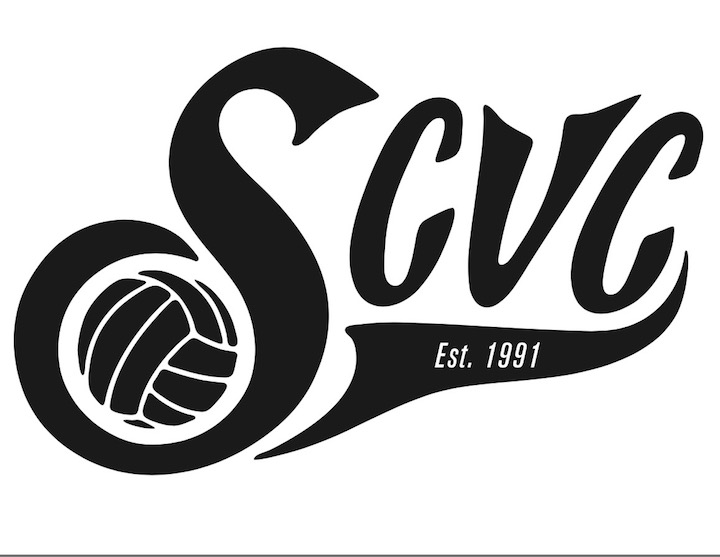 2020 Girl’s Junior VolleyballProgram Fees & Player Agreement“SCVC Roxy Girls” Ages 8 to 11 Name of Participant:_________________________________(print clearly)2020 SCVC Program:								Program includes:The parent/guardian understands that participation in Southern California Volleyball Club includes a membership for the participant from November 2019 through April 2020. Program fees include:Program instructors/coaches.Uniform, sweatshirt and backpack.Participate in 4/5 SCVA league tournaments, per SCVA schedule:  January / February  / March  / AprilPractices and training November 1, 2019 through April, 2020Roxy Girls Fees:As this is a program, all fees due in full upon acceptance.  The following payment schedule is available to you as a convenience; Credit Card payments available.Practices: Saturday’s @ Dana Middle SchoolOption 1:      $1,650.00Option 2:  Payment Plan$450.00		Due Upon Acceptance	$400.00		Due October 1, 2019$400.00		Due November 1, 2019$400.00		Due December 1, 2019SCVC Secure Online Bill Pay: https://www.goscvc.com/page/show/3644732-make-a-paymentBy my signature below I accept the financial responsibilities stated above.  All fees are non-refundable.Parent’s Signature:_____________________________________________________Date:____________Relationship to Player:  _______________________________Telephone:__________________________  Email:  _____________________________________________SCVC: 806 So. Juanita Ave., Redondo Beach, Ca  90277FAX:  (310) 316-5515   ….   Tel:  (310) 316-4264   ….  Email: scvcinfo@verizon.net